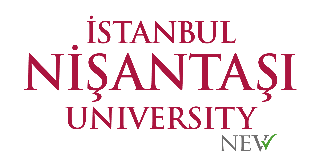 T.C.İSTANBUL NİŞANTAŞI ÜNİVERSİTESİLİSANSÜSTÜ EĞİTİM ENSTİTÜSÜDOKTORA TEZ ÇALIŞMASI ARA RAPORU Doctoral Thesis Study Intermediate Report FormTarih/DateT.C.İSTANBUL NİŞANTAŞI ÜNİVERSİTESİLİSANSÜSTÜ EĞİTİM ENSTİTÜSÜDOKTORA TEZ ÇALIŞMASI ARA RAPORU Doctoral Thesis Study Intermediate Report FormEvrak NoAdı ve Soyadı Name, SurnameÖğrenci No Student ID NumberAnabilim Dalı Department Program DepartmentDanışman SupervisorDönem TermTelefon Numarası ve MailPhone Number and MailKaçıncı Tez İzleme Toplantısı olduğuPlanlanan Toplantı TarihiScheduled Meeting DateT.C.İSTANBUL NİŞANTAŞI ÜNİVERSİTESİLİSANSÜSTÜ EĞİTİM ENSTİTÜSÜ MÜDÜRLÜĞÜNE            Lisansüstü Eğitim Enstitüsü bünyesinde yer alan doktora programı öğrencisiyim. Akademik tez danışmanım gözetiminde hazırladığım ve tez izleme komitesine sunduğum tez ara raporum ektedir. Tez izleme komitesinin değerlendirmesine arz ederim.           I am a doctoral program student at the Graduate Education Institute. Attached is my thesis interim report, which I prepared under the supervision of my academic thesis advisor and submitted to the thesis monitoring committee. I submit it to the evaluation of the thesis monitoring committee.Öğrenci/StudentEK-1: Tez Çalışmasına İlişkin Yapılan Çalışmalar ve Yazılan Kısımlar/ Studies and Written Sections Related to Thesis StudyT.C.İSTANBUL NİŞANTAŞI ÜNİVERSİTESİLİSANSÜSTÜ EĞİTİM ENSTİTÜSÜ MÜDÜRLÜĞÜNE            Lisansüstü Eğitim Enstitüsü bünyesinde yer alan doktora programı öğrencisiyim. Akademik tez danışmanım gözetiminde hazırladığım ve tez izleme komitesine sunduğum tez ara raporum ektedir. Tez izleme komitesinin değerlendirmesine arz ederim.           I am a doctoral program student at the Graduate Education Institute. Attached is my thesis interim report, which I prepared under the supervision of my academic thesis advisor and submitted to the thesis monitoring committee. I submit it to the evaluation of the thesis monitoring committee.Öğrenci/StudentEK-1: Tez Çalışmasına İlişkin Yapılan Çalışmalar ve Yazılan Kısımlar/ Studies and Written Sections Related to Thesis StudyT.C.İSTANBUL NİŞANTAŞI ÜNİVERSİTESİLİSANSÜSTÜ EĞİTİM ENSTİTÜSÜ MÜDÜRLÜĞÜNE            Lisansüstü Eğitim Enstitüsü bünyesinde yer alan doktora programı öğrencisiyim. Akademik tez danışmanım gözetiminde hazırladığım ve tez izleme komitesine sunduğum tez ara raporum ektedir. Tez izleme komitesinin değerlendirmesine arz ederim.           I am a doctoral program student at the Graduate Education Institute. Attached is my thesis interim report, which I prepared under the supervision of my academic thesis advisor and submitted to the thesis monitoring committee. I submit it to the evaluation of the thesis monitoring committee.Öğrenci/StudentEK-1: Tez Çalışmasına İlişkin Yapılan Çalışmalar ve Yazılan Kısımlar/ Studies and Written Sections Related to Thesis StudyARA RAPOR BİLGİLERİ / INTERMEDIATE REPORT INFORMATIONARA RAPOR BİLGİLERİ / INTERMEDIATE REPORT INFORMATIONARA RAPOR BİLGİLERİ / INTERMEDIATE REPORT INFORMATIONAnabilim Dalı BaşkanıAnabilim Dalı BaşkanıAnabilim Dalı BaşkanıARA RAPOR İÇERİĞİ/ INTERIM REPORT CONTENTARA RAPOR İÇERİĞİ/ INTERIM REPORT CONTENTARA RAPOR İÇERİĞİ/ INTERIM REPORT CONTENTDanışman									ÖğrenciHazırlanan ilerleme raporunun detaylı biçimi ekte sunulmalıdır.  Danışman									ÖğrenciHazırlanan ilerleme raporunun detaylı biçimi ekte sunulmalıdır.  Danışman									ÖğrenciHazırlanan ilerleme raporunun detaylı biçimi ekte sunulmalıdır.  